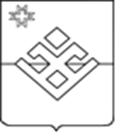 ПОСТАНОВЛЕНИЕАдминистрации муниципального образования «Уромское»от  30 июля  2020 года               с.Уром                                           № 25Об утверждении  Плана  противодействиякоррупции в муниципальном образовании«Уромское» на второе полугодие  2020 года и на 2021 годВ соответствии с пунктом 4 статьи 5 Федерального закона от 25 декабря 2008 года № 273-ФЗ «О противодействии коррупции», в целях совершенствованияработы по противодействию коррупции на территории   муниципального образования «Уромское», Администрация муниципального образования «Уромское» ПОСТАНОВЛЯЕТ:1.	Утвердить План противодействия коррупции в муниципальном образовании «Уромское» на второе полугодие  2020 года и на 2021 годсогласно приложению.2.	Разместить настоящее постановление на официальном сайте администрации   муниципального образования «Уромское» в сети Интернет.3.	Контроль за исполнением   настоящего   постановления оставляю за собой.Глава   муниципального образования «Уромское»                                                                          П.Н.КоровинПриложение к постановлению Администрации  муниципального образования        «Уромское»от 30.07.2020  № 25ПЛАНпротиводействия коррупции в  муниципальном образовании«Уромское»  на второе полугодие  2020 года и на 2021 год№п/пНаименование мероприятийСрок Исполнители 12341Организация и проведение заседаний комиссии по противодействию коррупции по вопросам профилактики коррупционных правонарушений, выполнению требований Федерального закона от 25 декабря 2008 года № 273-ФЗ «О противодействии коррупции»1 раз в кварталГлава  муниципального образования «Уромское»2Совершенствование нормативной базы по вопросам противодействия коррупции:- мониторинг законодательства Российской Федерации по вопросам противодействия коррупции,- разработка проектов нормативно-правовых актов  муниципального образования «Уромское» по вопросам противодействия коррупцииВ течение года  Глава  муниципального образования «Уромское»3Проведение антикоррупционной экспертизы проектов нормативно-правовых актов администрации муниципального образования «Уромское»В течение года  Глава  муниципального образования «Уромское»4Актуализация перечня должностей муниципальной службы, исполнение обязанностей по которым связано с коррупционными рискамиянварь 2021г. Глава муниципального образования «Уромское»5Актуализация перечня должностей муниципальной службы, при назначении на которые и при замещении которых муниципальные служащие обязаны предоставлять сведения о доходах, расходах, об имуществе и обязательствах имущественного характера, а также сведения о доходах, расходах, об имуществе и обязательствах имущественного характера своих супруги (супруга) и несовершеннолетних детейянварь 2021г.Глава муниципального образования «Уромское»6Контроль за своевременным и полным предоставлением муниципальными служащими сведений о доходах, расходах, об имуществе и обязательствах имущественного характера, а также сведений о доходах, расходах, об имуществе и обязательствах имущественного характера своих супруги (супруга) и несовершеннолетних детей2 кварталГлава муниципального образования «Уромское»7При наличии оснований для проверки осуществление проверки достоверности предоставленных муниципальными служащими сведений о доходах, об имуществе и обязательствах имущественного характера, а также сведений о доходах, об имуществе и обязательствах имущественного характера своих супруги (супруга) и несовершеннолетних детейВ течение годаГлава  муниципального образования «Уромское»8Осуществление для впервые поступающих на муниципальную службу проверки достоверности предоставленных муниципальными служащими сведений о доходах, расходах, об имуществе и обязательствах имущественного характера, а также сведений о доходах, расходах, об имуществе и обязательствах имущественного характера своих супруги (супруга) и несовершеннолетних детейВ течение годаГлава муниципального образования «Уромское»9Размещение сведений о доходах, расходах, об имуществе и обязательствах имущественного характера муниципальных служащих и членов их семей на официальном сайте администрации муниципального образованияВ течение 30 рабочих дней со дня истечения срока до дня установленного для их подачиГлава муниципального образования «Уромское»10Контроль за соблюдением муниципальными служащими обязанностей, запретов и ограничений, связанных с прохождением муниципальной службы, а также требований к служебному положению, установленных действующим законодательством Российской Федерации о муниципальной службе постоянно  Глава  муниципального образования «Уромское»11Контроль за выполнением муниципальными служащими Кодекса этики и служебного поведения муниципальных служащихпостоянноГлава муниципального образования «Уромское»12Контроль за соблюдением муниципальными служащими порядка уведомления Главы поселения о намерении выполнять иную оплачиваемую работув течение годаГлава муниципального образования «Уромское»13Проведение бесед с гражданами и муниципальными служащими по вопросам противодействия коррупцииВ течение годаГлава муниципального образования «Уромское» 14Организация предоставления информации о деятельности администрации  муниципального образования «Уромское», в том числе на официальном сайте администрации  муниципального образования «Уромское»В течение годаСпециалист администрации муниципального образования «Уромское»15Осуществление анализа публикаций в СМИ, экспертизы обращений граждан и юридических лиц с точки зрения наличия сведений о фактах коррупции и проверки наличия фактов, указанных в обращениях в отношении муниципального служащегоВ течение годаГлава  муниципального образования «Уромское»16Оказание содействия СМИ в широком освещении мер противодействия коррупции, принимаемых администрацией   муниципального образования «Уромское»В течение годаГлава муниципального образования «Уромское»17Организация учета и анализа обращений, поступающих в администрацию  муниципального образования «Уромское»  от граждан и организаций, в которых содержатся сообщения о коррупционных правонарушениях либо предложения по устранению антикоррупционных факторовВ течение годаГлава  муниципального образования «Уромское»18Проведение анализа соблюдения сроков и результатов рассмотрения обращений граждан о фактах проявления коррупции в деятельности администрации   муниципального образования «Уромское»1 раз в кварталГлава  муниципального образования «Уромское»19Разработка, внедрение и мониторинг административных регламентов исполнения муниципальных функций и предоставления муниципальных услуг администрацией  муниципального образования «Уромское»В течение годаСпециалист администрации муниципального образования «Уромское»